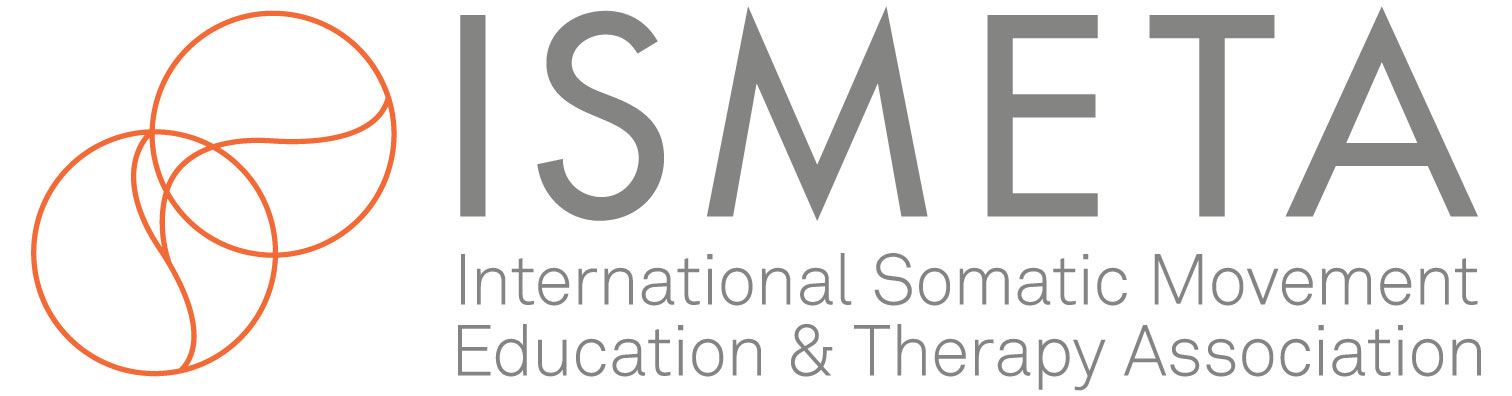 Application for ISMETA Registered Somatic Movement Educator (RSME) and/or Registered Somatic Movement Therapist (RSMT)Application for ISMETA Registered Somatic Movement Educator (RSME) and/or Registered Somatic Movement Therapist (RSMT)Application for ISMETA Registered Somatic Movement Educator (RSME) and/or Registered Somatic Movement Therapist (RSMT)Applicant Name: Applicant Name: Applicant Name: Business Name (if applicable): Business Name (if applicable): Business Name (if applicable): Address: Address: Address: Phone:  Website: Website: Email: Email: Email: Please provide a brief overview of applicant’s experience both curricular and professional to be considered for ISMETA professional membership.  Identify areas of specialty and/or concentrations, if any. 300 word maximum.Please provide a brief overview of applicant’s experience both curricular and professional to be considered for ISMETA professional membership.  Identify areas of specialty and/or concentrations, if any. 300 word maximum.Please provide a brief overview of applicant’s experience both curricular and professional to be considered for ISMETA professional membership.  Identify areas of specialty and/or concentrations, if any. 300 word maximum.I. CURRICULAR REQUIREMENTSI. CURRICULAR REQUIREMENTSI. CURRICULAR REQUIREMENTSPlease review ISMETA’s Curricular Requirements: HerePlease review ISMETA’s Curricular Requirements: HerePlease review ISMETA’s Curricular Requirements: HereList Training Programs where you have completed coursework here:  (Provide contact name/phone/email/website as available): List Training Programs where you have completed coursework here:  (Provide contact name/phone/email/website as available): List Training Programs where you have completed coursework here:  (Provide contact name/phone/email/website as available): Include here a list of 500 hours of relevant professional training.  Make reference to how the individual courses meet the specific curricular requirements for ISMETA registration.Include here a list of 500 hours of relevant professional training.  Make reference to how the individual courses meet the specific curricular requirements for ISMETA registration.Include here a list of 500 hours of relevant professional training.  Make reference to how the individual courses meet the specific curricular requirements for ISMETA registration.Courses/Modules/Units (provide link to syllabus if available)Courses/Modules/Units (provide link to syllabus if available)Contact HoursTitle: Content/Fulfillment of Curriculum Requirement: Title: Content/Fulfillment of Curriculum Requirement: Title: Content/Fulfillment of Curriculum Requirement: Title: Content/Fulfillment of Curriculum Requirement: Title: Content/Fulfillment of Curriculum Requirement: Title: Content/Fulfillment of Curriculum Requirement: Title: Content/Fulfillment of Curriculum Requirement: Title: Content/Fulfillment of Curriculum Requirement: Title: Content/Fulfillment of Curriculum Requirement: Title: Content/Fulfillment of Curriculum Requirement: Title: Content/Fulfillment of Curriculum Requirement: Title: Content/Fulfillment of Curriculum Requirement: Title: Content/Fulfillment of Curriculum Requirement: Title: Content/Fulfillment of Curriculum Requirement: Title: Content/Fulfillment of Curriculum Requirement: Title: Content/Fulfillment of Curriculum Requirement: Title: Content/Fulfillment of Curriculum Requirement: Title: Content/Fulfillment of Curriculum Requirement: Title: Content/Fulfillment of Curriculum Requirement: Title: Content/Fulfillment of Curriculum Requirement: Title: Content/Fulfillment of Curriculum Requirement: Title: Content/Fulfillment of Curriculum Requirement: Total Credit HoursTotal Credit HoursII. PROFESSIONAL PRACTICE REQUIREMENTSII. PROFESSIONAL PRACTICE REQUIREMENTSII. PROFESSIONAL PRACTICE REQUIREMENTSWithin two years of your acceptance by ISMETA you must send evidence of 150 hours of professional practice. 75 of these hours may occur whilst you are still in training, but must be in addition to the 500 required training hours. ISMETA recommends a balance of individual and group sessions.Within two years of your acceptance by ISMETA you must send evidence of 150 hours of professional practice. 75 of these hours may occur whilst you are still in training, but must be in addition to the 500 required training hours. ISMETA recommends a balance of individual and group sessions.Within two years of your acceptance by ISMETA you must send evidence of 150 hours of professional practice. 75 of these hours may occur whilst you are still in training, but must be in addition to the 500 required training hours. ISMETA recommends a balance of individual and group sessions.Please download and use this form to document your professional practice hours.Please download and use this form to document your professional practice hours.Please download and use this form to document your professional practice hours.III. POLICIES AND STANDARDS III. POLICIES AND STANDARDS III. POLICIES AND STANDARDS ISMETA’s membership requirements define the professional level of practice of an RSMT and/or an RSME.  Together with the Code of Ethics, Scope of Practice, and Logo Usage Agreement, these Standards of Practice establish guidelines for the conduct of ISMETA registered practitioners.  Please review these policies and standards and attest to applicant’s compliance with these standards by checking the boxes below.ISMETA’s membership requirements define the professional level of practice of an RSMT and/or an RSME.  Together with the Code of Ethics, Scope of Practice, and Logo Usage Agreement, these Standards of Practice establish guidelines for the conduct of ISMETA registered practitioners.  Please review these policies and standards and attest to applicant’s compliance with these standards by checking the boxes below.ISMETA’s membership requirements define the professional level of practice of an RSMT and/or an RSME.  Together with the Code of Ethics, Scope of Practice, and Logo Usage Agreement, these Standards of Practice establish guidelines for the conduct of ISMETA registered practitioners.  Please review these policies and standards and attest to applicant’s compliance with these standards by checking the boxes below.Scope of Practice:    Review Document                     Applicant has read and agrees to complyScope of Practice:    Review Document                     Applicant has read and agrees to complyScope of Practice:    Review Document                     Applicant has read and agrees to complyStandards of Practice:   Review Document               Applicant has read and agrees to complyStandards of Practice:   Review Document               Applicant has read and agrees to complyStandards of Practice:   Review Document               Applicant has read and agrees to complyEthical Requirements:    Review Document              Applicant has read and agrees to complyEthical Requirements:    Review Document              Applicant has read and agrees to complyEthical Requirements:    Review Document              Applicant has read and agrees to complyLogo Usage Agreement:   Review Document            Applicant has read and agrees to complyLogo Usage Agreement:   Review Document            Applicant has read and agrees to complyLogo Usage Agreement:   Review Document            Applicant has read and agrees to complyIV. FINANCIAL REQUIREMENTSIV. FINANCIAL REQUIREMENTSIV. FINANCIAL REQUIREMENTSEach individual applying for ISMETA registered professional membership agrees to pay a nonrefundable application fee of $75 and the first year’s dues (dues are refundable if application is not accepted).  Each individual applying for ISMETA registered professional membership agrees to pay a nonrefundable application fee of $75 and the first year’s dues (dues are refundable if application is not accepted).  Each individual applying for ISMETA registered professional membership agrees to pay a nonrefundable application fee of $75 and the first year’s dues (dues are refundable if application is not accepted).   Application Fee is included with membership application. (either online with application submission or separately via check)	 Application Fee is included with membership application. (either online with application submission or separately via check)	 Application Fee is included with membership application. (either online with application submission or separately via check)	V. SUPPORTING DOCUMENTATIONV. SUPPORTING DOCUMENTATIONV. SUPPORTING DOCUMENTATIONIn addition to applying for membership online at https://ismeta.org/join/registered-professional-member#join please check off and provide the following supporting materials to info@ismeta.org . Please use INDEPENDENT TRACK APPLICATION: Your Name in the subject line.In addition to applying for membership online at https://ismeta.org/join/registered-professional-member#join please check off and provide the following supporting materials to info@ismeta.org . Please use INDEPENDENT TRACK APPLICATION: Your Name in the subject line.In addition to applying for membership online at https://ismeta.org/join/registered-professional-member#join please check off and provide the following supporting materials to info@ismeta.org . Please use INDEPENDENT TRACK APPLICATION: Your Name in the subject line.   This completed application form   This completed application form   This completed application form    Copies of all certificates from training programs    Copies of all certificates from training programs    Copies of all certificates from training programs    2 letters of recommendation, one from a mentor or colleague, one from a student or client    2 letters of recommendation, one from a mentor or colleague, one from a student or client    2 letters of recommendation, one from a mentor or colleague, one from a student or client    Personal Statement (This is part of the online application at https://ismeta.org/join/registered-professional-member#join .  “Why are you interested in joining ISMETA?”)    Personal Statement (This is part of the online application at https://ismeta.org/join/registered-professional-member#join .  “Why are you interested in joining ISMETA?”)    Personal Statement (This is part of the online application at https://ismeta.org/join/registered-professional-member#join .  “Why are you interested in joining ISMETA?”)    A catalog or brochure of the school(s) attended OR detailed biographies of the instructors.  If available online please provide links in Section I. Curricular Requirements of this form.    A catalog or brochure of the school(s) attended OR detailed biographies of the instructors.  If available online please provide links in Section I. Curricular Requirements of this form.    A catalog or brochure of the school(s) attended OR detailed biographies of the instructors.  If available online please provide links in Section I. Curricular Requirements of this form.*After review of this information, we MAY request: Video Work samples - OR - Detailed descriptive written case analyses - OR - we may also direct you to an ISMETA Approved Training Program or Registered Somatic Movement Educator or Registered Somatic Movement Therapist in your area so that they can observe your practice.*After review of this information, we MAY request: Video Work samples - OR - Detailed descriptive written case analyses - OR - we may also direct you to an ISMETA Approved Training Program or Registered Somatic Movement Educator or Registered Somatic Movement Therapist in your area so that they can observe your practice.*After review of this information, we MAY request: Video Work samples - OR - Detailed descriptive written case analyses - OR - we may also direct you to an ISMETA Approved Training Program or Registered Somatic Movement Educator or Registered Somatic Movement Therapist in your area so that they can observe your practice.Signed By:   Date:   Signed By:   Date:   Signed By:   Date:   